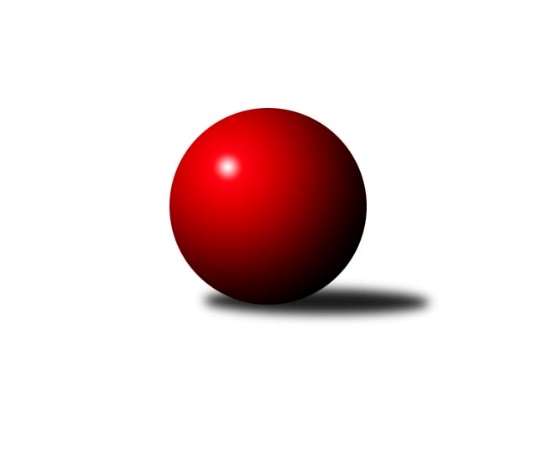 Č.2Ročník 2022/2023	14.5.2024 Krajský přebor MS 2022/2023Statistika 2. kolaTabulka družstev:		družstvo	záp	výh	rem	proh	skore	sety	průměr	body	plné	dorážka	chyby	1.	Břidličná ˝A˝	2	2	0	0	12.0 : 4.0 	(15.5 : 8.5)	2630	4	1824	806	49.5	2.	Horní Benešov ˝C˝	2	2	0	0	11.0 : 5.0 	(14.5 : 9.5)	2572	4	1787	785	50	3.	KK PEPINO Bruntál	2	2	0	0	11.0 : 5.0 	(13.0 : 11.0)	2554	4	1775	779	46.5	4.	Sokol Dobroslavice	2	1	1	0	12.0 : 4.0 	(14.0 : 10.0)	2571	3	1767	805	46	5.	VOKD Poruba ˝B˝	2	1	1	0	9.0 : 7.0 	(9.5 : 14.5)	2370	3	1672	698	70.5	6.	Unie Hlubina ˝B˝	2	1	0	1	8.0 : 8.0 	(9.0 : 15.0)	2467	2	1747	720	52.5	7.	Sokol Bohumín ˝C˝	2	1	0	1	7.0 : 9.0 	(11.5 : 12.5)	2439	2	1735	704	58.5	8.	Opava ˝B˝	2	0	1	1	6.0 : 10.0 	(13.0 : 11.0)	2537	1	1764	773	43	9.	Opava ˝C˝	2	0	1	1	4.0 : 12.0 	(11.5 : 12.5)	2391	1	1685	706	58	10.	Nový Jičín ˝A˝	2	0	0	2	6.0 : 10.0 	(12.0 : 12.0)	2410	0	1705	706	57.5	11.	Odry C	2	0	0	2	5.0 : 11.0 	(10.5 : 13.5)	2530	0	1766	765	55.5	12.	Kuželky Horní Benešov	2	0	0	2	5.0 : 11.0 	(10.0 : 14.0)	2382	0	1676	707	56Tabulka doma:		družstvo	záp	výh	rem	proh	skore	sety	průměr	body	maximum	minimum	1.	Horní Benešov ˝C˝	2	2	0	0	11.0 : 5.0 	(14.5 : 9.5)	2572	4	2591	2553	2.	Sokol Dobroslavice	1	1	0	0	8.0 : 0.0 	(9.0 : 3.0)	2491	2	2491	2491	3.	Břidličná ˝A˝	1	1	0	0	6.0 : 2.0 	(7.5 : 4.5)	2562	2	2562	2562	4.	KK PEPINO Bruntál	1	1	0	0	6.0 : 2.0 	(6.0 : 6.0)	2525	2	2525	2525	5.	Sokol Bohumín ˝C˝	1	1	0	0	5.0 : 3.0 	(7.0 : 5.0)	2435	2	2435	2435	6.	VOKD Poruba ˝B˝	1	1	0	0	5.0 : 3.0 	(6.0 : 6.0)	2253	2	2253	2253	7.	Opava ˝C˝	1	0	1	0	4.0 : 4.0 	(8.5 : 3.5)	2480	1	2480	2480	8.	Opava ˝B˝	1	0	1	0	4.0 : 4.0 	(7.0 : 5.0)	2637	1	2637	2637	9.	Unie Hlubina ˝B˝	0	0	0	0	0.0 : 0.0 	(0.0 : 0.0)	0	0	0	0	10.	Nový Jičín ˝A˝	1	0	0	1	3.0 : 5.0 	(7.0 : 5.0)	2431	0	2431	2431	11.	Odry C	1	0	0	1	3.0 : 5.0 	(5.0 : 7.0)	2528	0	2528	2528	12.	Kuželky Horní Benešov	1	0	0	1	2.0 : 6.0 	(4.0 : 8.0)	2514	0	2514	2514Tabulka venku:		družstvo	záp	výh	rem	proh	skore	sety	průměr	body	maximum	minimum	1.	Břidličná ˝A˝	1	1	0	0	6.0 : 2.0 	(8.0 : 4.0)	2697	2	2697	2697	2.	KK PEPINO Bruntál	1	1	0	0	5.0 : 3.0 	(7.0 : 5.0)	2582	2	2582	2582	3.	Unie Hlubina ˝B˝	2	1	0	1	8.0 : 8.0 	(9.0 : 15.0)	2467	2	2470	2463	4.	Sokol Dobroslavice	1	0	1	0	4.0 : 4.0 	(5.0 : 7.0)	2651	1	2651	2651	5.	VOKD Poruba ˝B˝	1	0	1	0	4.0 : 4.0 	(3.5 : 8.5)	2486	1	2486	2486	6.	Horní Benešov ˝C˝	0	0	0	0	0.0 : 0.0 	(0.0 : 0.0)	0	0	0	0	7.	Kuželky Horní Benešov	1	0	0	1	3.0 : 5.0 	(6.0 : 6.0)	2250	0	2250	2250	8.	Nový Jičín ˝A˝	1	0	0	1	3.0 : 5.0 	(5.0 : 7.0)	2389	0	2389	2389	9.	Opava ˝B˝	1	0	0	1	2.0 : 6.0 	(6.0 : 6.0)	2436	0	2436	2436	10.	Odry C	1	0	0	1	2.0 : 6.0 	(5.5 : 6.5)	2532	0	2532	2532	11.	Sokol Bohumín ˝C˝	1	0	0	1	2.0 : 6.0 	(4.5 : 7.5)	2443	0	2443	2443	12.	Opava ˝C˝	1	0	0	1	0.0 : 8.0 	(3.0 : 9.0)	2301	0	2301	2301Tabulka podzimní části:		družstvo	záp	výh	rem	proh	skore	sety	průměr	body	doma	venku	1.	Břidličná ˝A˝	2	2	0	0	12.0 : 4.0 	(15.5 : 8.5)	2630	4 	1 	0 	0 	1 	0 	0	2.	Horní Benešov ˝C˝	2	2	0	0	11.0 : 5.0 	(14.5 : 9.5)	2572	4 	2 	0 	0 	0 	0 	0	3.	KK PEPINO Bruntál	2	2	0	0	11.0 : 5.0 	(13.0 : 11.0)	2554	4 	1 	0 	0 	1 	0 	0	4.	Sokol Dobroslavice	2	1	1	0	12.0 : 4.0 	(14.0 : 10.0)	2571	3 	1 	0 	0 	0 	1 	0	5.	VOKD Poruba ˝B˝	2	1	1	0	9.0 : 7.0 	(9.5 : 14.5)	2370	3 	1 	0 	0 	0 	1 	0	6.	Unie Hlubina ˝B˝	2	1	0	1	8.0 : 8.0 	(9.0 : 15.0)	2467	2 	0 	0 	0 	1 	0 	1	7.	Sokol Bohumín ˝C˝	2	1	0	1	7.0 : 9.0 	(11.5 : 12.5)	2439	2 	1 	0 	0 	0 	0 	1	8.	Opava ˝B˝	2	0	1	1	6.0 : 10.0 	(13.0 : 11.0)	2537	1 	0 	1 	0 	0 	0 	1	9.	Opava ˝C˝	2	0	1	1	4.0 : 12.0 	(11.5 : 12.5)	2391	1 	0 	1 	0 	0 	0 	1	10.	Nový Jičín ˝A˝	2	0	0	2	6.0 : 10.0 	(12.0 : 12.0)	2410	0 	0 	0 	1 	0 	0 	1	11.	Odry C	2	0	0	2	5.0 : 11.0 	(10.5 : 13.5)	2530	0 	0 	0 	1 	0 	0 	1	12.	Kuželky Horní Benešov	2	0	0	2	5.0 : 11.0 	(10.0 : 14.0)	2382	0 	0 	0 	1 	0 	0 	1Tabulka jarní části:		družstvo	záp	výh	rem	proh	skore	sety	průměr	body	doma	venku	1.	Sokol Bohumín ˝C˝	0	0	0	0	0.0 : 0.0 	(0.0 : 0.0)	0	0 	0 	0 	0 	0 	0 	0 	2.	VOKD Poruba ˝B˝	0	0	0	0	0.0 : 0.0 	(0.0 : 0.0)	0	0 	0 	0 	0 	0 	0 	0 	3.	Unie Hlubina ˝B˝	0	0	0	0	0.0 : 0.0 	(0.0 : 0.0)	0	0 	0 	0 	0 	0 	0 	0 	4.	Nový Jičín ˝A˝	0	0	0	0	0.0 : 0.0 	(0.0 : 0.0)	0	0 	0 	0 	0 	0 	0 	0 	5.	Opava ˝C˝	0	0	0	0	0.0 : 0.0 	(0.0 : 0.0)	0	0 	0 	0 	0 	0 	0 	0 	6.	Břidličná ˝A˝	0	0	0	0	0.0 : 0.0 	(0.0 : 0.0)	0	0 	0 	0 	0 	0 	0 	0 	7.	Odry C	0	0	0	0	0.0 : 0.0 	(0.0 : 0.0)	0	0 	0 	0 	0 	0 	0 	0 	8.	KK PEPINO Bruntál	0	0	0	0	0.0 : 0.0 	(0.0 : 0.0)	0	0 	0 	0 	0 	0 	0 	0 	9.	Opava ˝B˝	0	0	0	0	0.0 : 0.0 	(0.0 : 0.0)	0	0 	0 	0 	0 	0 	0 	0 	10.	Sokol Dobroslavice	0	0	0	0	0.0 : 0.0 	(0.0 : 0.0)	0	0 	0 	0 	0 	0 	0 	0 	11.	Horní Benešov ˝C˝	0	0	0	0	0.0 : 0.0 	(0.0 : 0.0)	0	0 	0 	0 	0 	0 	0 	0 	12.	Kuželky Horní Benešov	0	0	0	0	0.0 : 0.0 	(0.0 : 0.0)	0	0 	0 	0 	0 	0 	0 	0 Zisk bodů pro družstvo:		jméno hráče	družstvo	body	zápasy	v %	dílčí body	sety	v %	1.	Lucie Dvorská 	Odry C 	2	/	2	(100%)	4	/	4	(100%)	2.	Ivo Mrhal ml.	Břidličná ˝A˝ 	2	/	2	(100%)	4	/	4	(100%)	3.	Pavel Plaček 	Sokol Bohumín ˝C˝ 	2	/	2	(100%)	4	/	4	(100%)	4.	Jakub Dankovič 	Horní Benešov ˝C˝ 	2	/	2	(100%)	4	/	4	(100%)	5.	Jan Pospěch 	Nový Jičín ˝A˝ 	2	/	2	(100%)	4	/	4	(100%)	6.	Vilém Berger 	Břidličná ˝A˝ 	2	/	2	(100%)	4	/	4	(100%)	7.	Lukáš Janalík 	KK PEPINO Bruntál 	2	/	2	(100%)	4	/	4	(100%)	8.	René Gazdík 	Sokol Dobroslavice 	2	/	2	(100%)	3	/	4	(75%)	9.	Jaromír Martiník 	Kuželky Horní Benešov 	2	/	2	(100%)	3	/	4	(75%)	10.	Miloslav Petrů 	Horní Benešov ˝C˝ 	2	/	2	(100%)	3	/	4	(75%)	11.	Josef Novotný 	KK PEPINO Bruntál 	2	/	2	(100%)	3	/	4	(75%)	12.	Radek Škarka 	Nový Jičín ˝A˝ 	2	/	2	(100%)	2	/	4	(50%)	13.	František Oliva 	Unie Hlubina ˝B˝ 	2	/	2	(100%)	2	/	4	(50%)	14.	Zdeněk Mžik 	VOKD Poruba ˝B˝ 	2	/	2	(100%)	2	/	4	(50%)	15.	Karel Ridl 	Sokol Dobroslavice 	1	/	1	(100%)	2	/	2	(100%)	16.	Pavel Krompolc 	Unie Hlubina ˝B˝ 	1	/	1	(100%)	2	/	2	(100%)	17.	Tomáš Janalík 	KK PEPINO Bruntál 	1	/	1	(100%)	2	/	2	(100%)	18.	Zdeněk Fiury ml.	Břidličná ˝A˝ 	1	/	1	(100%)	2	/	2	(100%)	19.	Jaromír Nedavaška 	VOKD Poruba ˝B˝ 	1	/	1	(100%)	2	/	2	(100%)	20.	Robert Kučerka 	Opava ˝B˝ 	1	/	1	(100%)	2	/	2	(100%)	21.	Zdeněk Štefek 	Sokol Dobroslavice 	1	/	1	(100%)	2	/	2	(100%)	22.	Jan Fadrný 	Horní Benešov ˝C˝ 	1	/	1	(100%)	2	/	2	(100%)	23.	Radek Kucharz 	Odry C 	1	/	1	(100%)	2	/	2	(100%)	24.	Tomáš Rechtoris 	Unie Hlubina ˝B˝ 	1	/	1	(100%)	2	/	2	(100%)	25.	Zdeněk Štohanzl 	Opava ˝C˝ 	1	/	1	(100%)	1.5	/	2	(75%)	26.	Ladislav Štafa 	Sokol Bohumín ˝C˝ 	1	/	1	(100%)	1.5	/	2	(75%)	27.	Petr Hrňa 	Nový Jičín ˝A˝ 	1	/	1	(100%)	1.5	/	2	(75%)	28.	Kristýna Bartková 	Odry C 	1	/	1	(100%)	1.5	/	2	(75%)	29.	Martin Třečák 	Sokol Dobroslavice 	1	/	1	(100%)	1	/	2	(50%)	30.	Čestmír Řepka 	Břidličná ˝A˝ 	1	/	1	(100%)	1	/	2	(50%)	31.	Michaela Černá 	Unie Hlubina ˝B˝ 	1	/	1	(100%)	1	/	2	(50%)	32.	Pavel Hrnčíř 	Unie Hlubina ˝B˝ 	1	/	1	(100%)	1	/	2	(50%)	33.	Břetislav Mrkvica 	Opava ˝B˝ 	1	/	1	(100%)	1	/	2	(50%)	34.	Jan Kořený 	Opava ˝C˝ 	1	/	2	(50%)	3	/	4	(75%)	35.	Ivo Kovařík 	Sokol Dobroslavice 	1	/	2	(50%)	3	/	4	(75%)	36.	Rudolf Haim 	Opava ˝B˝ 	1	/	2	(50%)	3	/	4	(75%)	37.	Jaroslav Klus 	Sokol Bohumín ˝C˝ 	1	/	2	(50%)	3	/	4	(75%)	38.	Jolana Rybová 	Opava ˝C˝ 	1	/	2	(50%)	3	/	4	(75%)	39.	Jan Strnadel 	Opava ˝B˝ 	1	/	2	(50%)	3	/	4	(75%)	40.	Miroslav Stuchlík 	Opava ˝C˝ 	1	/	2	(50%)	3	/	4	(75%)	41.	Zdeňka Habartová 	Horní Benešov ˝C˝ 	1	/	2	(50%)	2.5	/	4	(63%)	42.	Rostislav Sabela 	VOKD Poruba ˝B˝ 	1	/	2	(50%)	2.5	/	4	(63%)	43.	Josef Janalík 	VOKD Poruba ˝B˝ 	1	/	2	(50%)	2	/	4	(50%)	44.	Aleš Fischer 	Opava ˝B˝ 	1	/	2	(50%)	2	/	4	(50%)	45.	Martin Koraba 	Kuželky Horní Benešov 	1	/	2	(50%)	2	/	4	(50%)	46.	Miroslav Procházka 	Kuželky Horní Benešov 	1	/	2	(50%)	2	/	4	(50%)	47.	Ivo Mrhal 	Břidličná ˝A˝ 	1	/	2	(50%)	2	/	4	(50%)	48.	Miluše Rychová 	KK PEPINO Bruntál 	1	/	2	(50%)	2	/	4	(50%)	49.	Svatopluk Kříž 	Opava ˝B˝ 	1	/	2	(50%)	2	/	4	(50%)	50.	Ján Pelikán 	Nový Jičín ˝A˝ 	1	/	2	(50%)	2	/	4	(50%)	51.	Josef Veselý 	Břidličná ˝A˝ 	1	/	2	(50%)	1.5	/	4	(38%)	52.	Michal Péli 	Sokol Bohumín ˝C˝ 	1	/	2	(50%)	1.5	/	4	(38%)	53.	Tomáš Zbořil 	Horní Benešov ˝C˝ 	1	/	2	(50%)	1	/	4	(25%)	54.	Petr Vaněk 	Kuželky Horní Benešov 	1	/	2	(50%)	1	/	4	(25%)	55.	Jan Kučák 	Odry C 	1	/	2	(50%)	1	/	4	(25%)	56.	Jan Mlčák 	KK PEPINO Bruntál 	1	/	2	(50%)	1	/	4	(25%)	57.	Karel Kuchař 	Sokol Dobroslavice 	1	/	2	(50%)	1	/	4	(25%)	58.	Lumír Kocián 	Sokol Dobroslavice 	1	/	2	(50%)	1	/	4	(25%)	59.	Zbyněk Tesař 	Horní Benešov ˝C˝ 	0	/	1	(0%)	1	/	2	(50%)	60.	Radek Chovanec 	Nový Jičín ˝A˝ 	0	/	1	(0%)	1	/	2	(50%)	61.	Tomáš Fiury 	Břidličná ˝A˝ 	0	/	1	(0%)	1	/	2	(50%)	62.	Alfred Hermann 	Sokol Bohumín ˝C˝ 	0	/	1	(0%)	1	/	2	(50%)	63.	Libor Veselý 	Sokol Dobroslavice 	0	/	1	(0%)	1	/	2	(50%)	64.	Přemysl Janalík 	KK PEPINO Bruntál 	0	/	1	(0%)	1	/	2	(50%)	65.	Jiří Adamus 	VOKD Poruba ˝B˝ 	0	/	1	(0%)	1	/	2	(50%)	66.	Václav Bohačik 	Opava ˝C˝ 	0	/	1	(0%)	1	/	2	(50%)	67.	Jana Dvorská 	Odry C 	0	/	1	(0%)	1	/	2	(50%)	68.	Vladimír Sládek 	Sokol Bohumín ˝C˝ 	0	/	1	(0%)	0.5	/	2	(25%)	69.	Jaroslav Kecskés 	Unie Hlubina ˝B˝ 	0	/	1	(0%)	0	/	2	(0%)	70.	Michal Babinec 	Unie Hlubina ˝B˝ 	0	/	1	(0%)	0	/	2	(0%)	71.	Josef Němec 	Opava ˝C˝ 	0	/	1	(0%)	0	/	2	(0%)	72.	Karel Vágner 	Opava ˝C˝ 	0	/	1	(0%)	0	/	2	(0%)	73.	Matěj Dvorský 	Odry C 	0	/	1	(0%)	0	/	2	(0%)	74.	Radim Bezruč 	VOKD Poruba ˝B˝ 	0	/	1	(0%)	0	/	2	(0%)	75.	Veronika Ovšáková 	Odry C 	0	/	1	(0%)	0	/	2	(0%)	76.	Václav Kladiva 	Sokol Bohumín ˝C˝ 	0	/	1	(0%)	0	/	2	(0%)	77.	Rudolf Riezner 	Unie Hlubina ˝B˝ 	0	/	1	(0%)	0	/	2	(0%)	78.	Anna Dosedělová 	Břidličná ˝A˝ 	0	/	1	(0%)	0	/	2	(0%)	79.	Jiří Petr 	Nový Jičín ˝A˝ 	0	/	2	(0%)	1.5	/	4	(38%)	80.	Martin Weiss 	Kuželky Horní Benešov 	0	/	2	(0%)	1	/	4	(25%)	81.	Lucie Kučáková 	Odry C 	0	/	2	(0%)	1	/	4	(25%)	82.	Jakub Hendrych 	Horní Benešov ˝C˝ 	0	/	2	(0%)	1	/	4	(25%)	83.	Josef Klech 	Kuželky Horní Benešov 	0	/	2	(0%)	1	/	4	(25%)	84.	Petr Chodura 	Unie Hlubina ˝B˝ 	0	/	2	(0%)	1	/	4	(25%)	85.	Zdeněk Hebda 	VOKD Poruba ˝B˝ 	0	/	2	(0%)	0	/	4	(0%)	86.	Nikolas Chovanec 	Nový Jičín ˝A˝ 	0	/	2	(0%)	0	/	4	(0%)	87.	Petr Lembard 	Sokol Bohumín ˝C˝ 	0	/	2	(0%)	0	/	4	(0%)	88.	Josef Plšek 	Opava ˝C˝ 	0	/	2	(0%)	0	/	4	(0%)	89.	Zdeněk Chlopčík 	Opava ˝B˝ 	0	/	2	(0%)	0	/	4	(0%)	90.	Vítězslav Kadlec 	KK PEPINO Bruntál 	0	/	2	(0%)	0	/	4	(0%)Průměry na kuželnách:		kuželna	průměr	plné	dorážka	chyby	výkon na hráče	1.	TJ Opava, 1-4	2563	1784	779	51.3	(427.3)	2.	 Horní Benešov, 1-4	2558	1786	771	54.0	(426.4)	3.	TJ Odry, 1-4	2555	1774	780	50.0	(425.8)	4.	TJ Kovohutě Břidličná, 1-2	2502	1791	711	64.5	(417.1)	5.	KK Pepino Bruntál, 1-2	2480	1726	754	42.5	(413.4)	6.	TJ Nový Jičín, 1-2	2450	1704	746	43.5	(408.4)	7.	TJ Sokol Bohumín, 1-4	2412	1704	708	55.0	(402.0)	8.	TJ Sokol Dobroslavice, 1-2	2396	1684	712	54.5	(399.3)	9.	TJ VOKD Poruba, 1-4	2251	1587	664	69.0	(375.3)Nejlepší výkony na kuželnách:TJ Opava, 1-4Sokol Dobroslavice	2651	1. kolo	Břetislav Mrkvica 	Opava ˝B˝	490	1. koloOpava ˝B˝	2637	1. kolo	Ivo Kovařík 	Sokol Dobroslavice	482	1. koloVOKD Poruba ˝B˝	2486	1. kolo	Karel Ridl 	Sokol Dobroslavice	481	1. koloOpava ˝C˝	2480	1. kolo	Jaromír Nedavaška 	VOKD Poruba ˝B˝	467	1. kolo		. kolo	Jolana Rybová 	Opava ˝C˝	457	1. kolo		. kolo	Jan Strnadel 	Opava ˝B˝	452	1. kolo		. kolo	Miroslav Stuchlík 	Opava ˝C˝	445	1. kolo		. kolo	René Gazdík 	Sokol Dobroslavice	437	1. kolo		. kolo	Zdeněk Chlopčík 	Opava ˝B˝	432	1. kolo		. kolo	Karel Kuchař 	Sokol Dobroslavice	431	1. kolo Horní Benešov, 1-4Břidličná ˝A˝	2697	1. kolo	Zdeněk Fiury ml.	Břidličná ˝A˝	488	1. koloHorní Benešov ˝C˝	2591	2. kolo	Miloslav Petrů 	Horní Benešov ˝C˝	477	2. koloHorní Benešov ˝C˝	2553	1. kolo	Ivo Mrhal ml.	Břidličná ˝A˝	473	1. koloOdry C	2532	2. kolo	Jakub Dankovič 	Horní Benešov ˝C˝	467	2. koloKuželky Horní Benešov	2514	1. kolo	Jakub Dankovič 	Horní Benešov ˝C˝	463	1. koloUnie Hlubina ˝B˝	2463	1. kolo	Vilém Berger 	Břidličná ˝A˝	456	1. kolo		. kolo	Miloslav Petrů 	Horní Benešov ˝C˝	453	1. kolo		. kolo	Tomáš Rechtoris 	Unie Hlubina ˝B˝	448	1. kolo		. kolo	Jan Kučák 	Odry C	445	2. kolo		. kolo	Jaromír Martiník 	Kuželky Horní Benešov	442	1. koloTJ Odry, 1-4KK PEPINO Bruntál	2582	1. kolo	Lukáš Janalík 	KK PEPINO Bruntál	456	1. koloOdry C	2528	1. kolo	Radek Kucharz 	Odry C	454	1. kolo		. kolo	Miluše Rychová 	KK PEPINO Bruntál	452	1. kolo		. kolo	Josef Novotný 	KK PEPINO Bruntál	449	1. kolo		. kolo	Lucie Dvorská 	Odry C	437	1. kolo		. kolo	Jan Kučák 	Odry C	428	1. kolo		. kolo	Přemysl Janalík 	KK PEPINO Bruntál	419	1. kolo		. kolo	Veronika Ovšáková 	Odry C	412	1. kolo		. kolo	Lucie Kučáková 	Odry C	407	1. kolo		. kolo	Vítězslav Kadlec 	KK PEPINO Bruntál	403	1. koloTJ Kovohutě Břidličná, 1-2Břidličná ˝A˝	2562	2. kolo	Ivo Mrhal ml.	Břidličná ˝A˝	472	2. koloSokol Bohumín ˝C˝	2443	2. kolo	Čestmír Řepka 	Břidličná ˝A˝	455	2. kolo		. kolo	Vilém Berger 	Břidličná ˝A˝	444	2. kolo		. kolo	Jaroslav Klus 	Sokol Bohumín ˝C˝	443	2. kolo		. kolo	Ivo Mrhal 	Břidličná ˝A˝	421	2. kolo		. kolo	Ladislav Štafa 	Sokol Bohumín ˝C˝	419	2. kolo		. kolo	Pavel Plaček 	Sokol Bohumín ˝C˝	416	2. kolo		. kolo	Josef Veselý 	Břidličná ˝A˝	400	2. kolo		. kolo	Václav Kladiva 	Sokol Bohumín ˝C˝	393	2. kolo		. kolo	Michal Péli 	Sokol Bohumín ˝C˝	392	2. koloKK Pepino Bruntál, 1-2KK PEPINO Bruntál	2525	2. kolo	Rudolf Haim 	Opava ˝B˝	450	2. koloOpava ˝B˝	2436	2. kolo	Josef Novotný 	KK PEPINO Bruntál	432	2. kolo		. kolo	Lukáš Janalík 	KK PEPINO Bruntál	432	2. kolo		. kolo	Jan Mlčák 	KK PEPINO Bruntál	429	2. kolo		. kolo	Svatopluk Kříž 	Opava ˝B˝	422	2. kolo		. kolo	Miluše Rychová 	KK PEPINO Bruntál	418	2. kolo		. kolo	Jan Strnadel 	Opava ˝B˝	417	2. kolo		. kolo	Robert Kučerka 	Opava ˝B˝	414	2. kolo		. kolo	Tomáš Janalík 	KK PEPINO Bruntál	411	2. kolo		. kolo	Vítězslav Kadlec 	KK PEPINO Bruntál	403	2. koloTJ Nový Jičín, 1-2Unie Hlubina ˝B˝	2470	2. kolo	Jan Pospěch 	Nový Jičín ˝A˝	428	2. koloNový Jičín ˝A˝	2431	2. kolo	Radek Škarka 	Nový Jičín ˝A˝	426	2. kolo		. kolo	Pavel Krompolc 	Unie Hlubina ˝B˝	417	2. kolo		. kolo	Michal Babinec 	Unie Hlubina ˝B˝	414	2. kolo		. kolo	Ján Pelikán 	Nový Jičín ˝A˝	412	2. kolo		. kolo	František Oliva 	Unie Hlubina ˝B˝	412	2. kolo		. kolo	Michaela Černá 	Unie Hlubina ˝B˝	412	2. kolo		. kolo	Petr Chodura 	Unie Hlubina ˝B˝	408	2. kolo		. kolo	Jaroslav Kecskés 	Unie Hlubina ˝B˝	407	2. kolo		. kolo	Jiří Petr 	Nový Jičín ˝A˝	406	2. koloTJ Sokol Bohumín, 1-4Sokol Bohumín ˝C˝	2435	1. kolo	Jan Pospěch 	Nový Jičín ˝A˝	442	1. koloNový Jičín ˝A˝	2389	1. kolo	Jaroslav Klus 	Sokol Bohumín ˝C˝	424	1. kolo		. kolo	Pavel Plaček 	Sokol Bohumín ˝C˝	423	1. kolo		. kolo	Petr Lembard 	Sokol Bohumín ˝C˝	409	1. kolo		. kolo	Radek Škarka 	Nový Jičín ˝A˝	407	1. kolo		. kolo	Alfred Hermann 	Sokol Bohumín ˝C˝	404	1. kolo		. kolo	Petr Hrňa 	Nový Jičín ˝A˝	404	1. kolo		. kolo	Vladimír Sládek 	Sokol Bohumín ˝C˝	390	1. kolo		. kolo	Ján Pelikán 	Nový Jičín ˝A˝	385	1. kolo		. kolo	Michal Péli 	Sokol Bohumín ˝C˝	385	1. koloTJ Sokol Dobroslavice, 1-2Sokol Dobroslavice	2491	2. kolo	Lumír Kocián 	Sokol Dobroslavice	444	2. koloOpava ˝C˝	2301	2. kolo	Ivo Kovařík 	Sokol Dobroslavice	442	2. kolo		. kolo	Jan Kořený 	Opava ˝C˝	422	2. kolo		. kolo	René Gazdík 	Sokol Dobroslavice	408	2. kolo		. kolo	Martin Třečák 	Sokol Dobroslavice	402	2. kolo		. kolo	Miroslav Stuchlík 	Opava ˝C˝	400	2. kolo		. kolo	Zdeněk Štefek 	Sokol Dobroslavice	398	2. kolo		. kolo	Karel Kuchař 	Sokol Dobroslavice	397	2. kolo		. kolo	Jolana Rybová 	Opava ˝C˝	392	2. kolo		. kolo	Josef Němec 	Opava ˝C˝	390	2. koloTJ VOKD Poruba, 1-4VOKD Poruba ˝B˝	2253	2. kolo	Jaromír Martiník 	Kuželky Horní Benešov	445	2. koloKuželky Horní Benešov	2250	2. kolo	Rostislav Sabela 	VOKD Poruba ˝B˝	437	2. kolo		. kolo	Petr Vaněk 	Kuželky Horní Benešov	397	2. kolo		. kolo	Josef Janalík 	VOKD Poruba ˝B˝	395	2. kolo		. kolo	Jiří Adamus 	VOKD Poruba ˝B˝	392	2. kolo		. kolo	Martin Koraba 	Kuželky Horní Benešov	368	2. kolo		. kolo	Zdeněk Mžik 	VOKD Poruba ˝B˝	367	2. kolo		. kolo	Josef Klech 	Kuželky Horní Benešov	363	2. kolo		. kolo	Miroslav Procházka 	Kuželky Horní Benešov	347	2. kolo		. kolo	Jaromír Nedavaška 	VOKD Poruba ˝B˝	341	2. koloČetnost výsledků:	8.0 : 0.0	1x	6.0 : 2.0	3x	5.0 : 3.0	3x	4.0 : 4.0	2x	3.0 : 5.0	2x	2.0 : 6.0	1x